GULBENES NOVADA DOMES LĒMUMSGulbenēPar nekustamā īpašuma Stradu pagastā ar nosaukumu “Stāķu mazdārziņš” atsavināšanuIzskatīts Gulbenes novada Stradu pagasta pārvaldes, reģistrācijas Nr.40900015569, juridiskā adrese: Brīvības iela 8, Gulbene, Gulbenes novads, LV-4401, 2023.gada 27.septembra iesniegums Nr. SR/4.2/23/63 (Gulbenes novada pašvaldībā saņemts 2023.gada 27.septembrī un reģistrēts ar Nr. GND/5.13.2/23/1934-G) ar lūgumu nodot atsavināšanai Gulbenes novada pašvaldībai piederošo zemes vienību ar kadastra apzīmējumu 5090 002 0695, 0,0746 ha platībā. Iesniegumā norādīts, ka Gulbenes novada Stradu pagasta pārvalde ir veikusi izvērtēšanu un secinājusi, ka nekustamais īpašums sastāv no lauksaimniecībā izmantojamās zemes, kas nav nepieciešama pašvaldības autonomo funkciju veikšanai.Pamatojoties uz Pašvaldību likuma 10.panta pirmās daļas 16.punktu, kas nosaka, ka dome ir tiesīga izlemt ikvienu pašvaldības kompetences jautājumu; tikai domes kompetencē ir lemt par pašvaldības nekustamā īpašuma atsavināšanu un apgrūtināšanu, kā arī par nekustamā īpašuma iegūšanu, Publiskas personas mantas atsavināšanas likuma 3.panta otro daļu, kas nosaka, ka publisku personu mantas atsavināšanas pamatveids ir mantas pārdošana izsolē; citus mantas atsavināšanas veidus var izmantot tikai šajā likumā paredzētajos gadījumos, 5.panta pirmo daļu, kas cita starpā nosaka, ka atļauju atsavināt atvasinātu publisku personu nekustamo īpašumu dod attiecīgās atvasinātās publiskās personas lēmējinstitūcija, šā panta piekto daļu, kas nosaka, ka lēmumā par nekustamā īpašuma atsavināšanu tiek noteikts arī atsavināšanas veids un, ja nepieciešams, nekustamā īpašuma turpmākās izmantošanas nosacījumi un atsavināšanas tiesību aprobežojumi, 8.panta otro daļu, kas nosaka, ka atsavināšanai paredzētā atvasinātas publiskas personas nekustamā īpašuma novērtēšanu organizē attiecīgās atvasinātās publiskās personas lēmējinstitūcijas noteiktajā kārtībā, un Attīstības un tautsaimniecības komitejas ieteikumu, atklāti balsojot: ar 12 balsīm "Par" (Ainārs Brezinskis, Aivars Circens, Anatolijs Savickis, Andis Caunītis, Atis Jencītis, Guna Pūcīte, Guna Švika, Gunārs Ciglis, Intars Liepiņš, Lāsma Gabdulļina, Mudīte Motivāne, Normunds Mazūrs), "Pret" – nav, "Atturas" – nav, "Nepiedalās" – nav, Gulbenes novada dome NOLEMJ:1. NODOT atsavināšanai Gulbenes novada pašvaldībai piederošo nekustamo īpašumu Stradu pagastā ar nosaukumu “Stāķu mazdārziņš”, kadastra numurs 5090 002 0697, kas sastāv no zemes vienības ar kadastra apzīmējumu 5090 002 0695, 0,0746 ha platībā, atklātā mutiskā izsolē ar augšupejošu soli.2. UZDOT Gulbenes novada domes Īpašuma novērtēšanas un izsoļu komisijai organizēt lēmuma 1.punktā minētā nekustamā īpašuma novērtēšanu un nosacītās cenas noteikšanu un iesniegt to apstiprināšanai Gulbenes novada domes sēdē. Gulbenes novada domes priekšsēdētājs 						A.Caunītis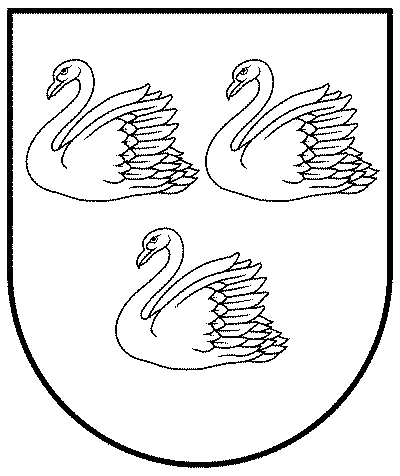 GULBENES NOVADA PAŠVALDĪBAReģ.Nr.90009116327Ābeļu iela 2, Gulbene, Gulbenes nov., LV-4401Tālrunis 64497710, mob.26595362, e-pasts; dome@gulbene.lv, www.gulbene.lv2023.gada 26.oktobrī                               Nr. GND/2023/1024                               (protokols Nr.17; 47.p.)